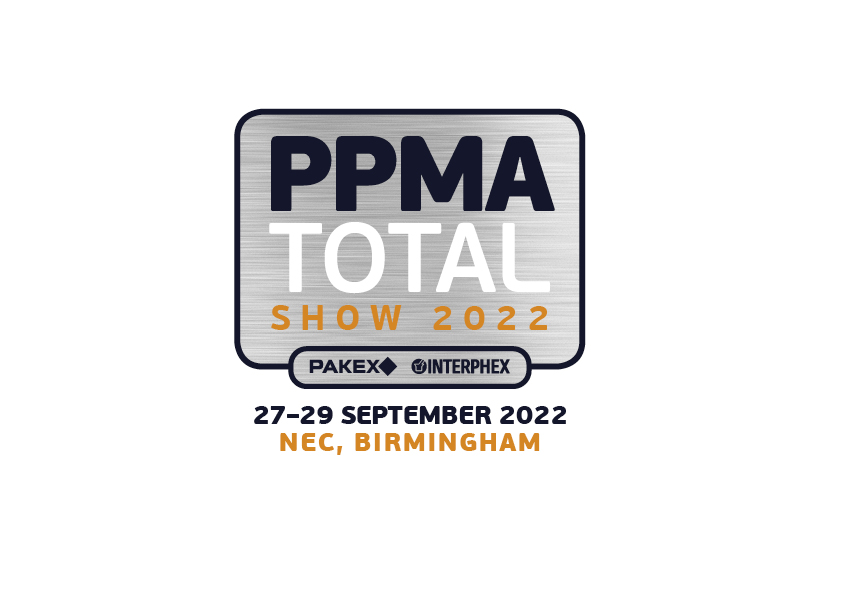 Draft One 27.06.202220.9.2022Media AdvisoryThe Future of…..PPMA Announces its Three-day Seminar Programme for PPMA Total Show 2022PPMA has announced the schedule of its three-day onsite Seminar Programme, which will run daily during PPMA Total Show 2022, the UK’s largest processing and packaging machinery, robots, and industrial vision show.   Entitled ‘The Future of….’, the free-to-attend seminars will comprise informative presentations, interactive discussions and industry insights delivered by a range of organisations and respected industry experts. The programme has been compiled specifically to address a wide range of issues facing UK industry, both today and into the future.  Topics include the latest smart manufacturing solutions, next generation automation, IoT (Internet of Things) and business innovation, as well as workplace and employee wellbeing, cyber security, vision system integration and robotics.  Delegates can also learn about the latest product compliance, anti-counterfeiting and import regulations, sustainable solutions and new product testing, and gain invaluable advice on how to achieve processing and energy cost reductions.The seminars will take place concurrently in Theatre 1 (Stand D124) and Theatre 2 (Stand C124) in Hall 5 at the NEC Birmingham starting at 10.00am each day on Tuesday 27th, Wednesday 28th and Thursday 29th September.For more information, go to: https://www.ppmashow.co.uk/sessions-2022#/seminars/For your free visitor pass to PPMA total Show 2022, go to: www.ppmashow.co.uk/visit ENDSNotes to Editor:About the PPMA GroupThe PPMA Group of Associations comprises the Processing and Packaging Machinery Association (PPMA), British Automation & Robot Association (BARA) and UK Industrial Vision Association (UKIVA). Its mission is to actively help its 550-plus members through services, tools and initiatives to thrive in an increasingly competitive marketplace.Issued on behalf of the PPMA Group of Associations by AD Communications.For further information, please contact:Helen Tolino	Gary PlaheAD Communications	Marketing Manager, PPMAhtolino@adcomms.co.uk	gary.plahe@ppma.co.ukTel:  01372 464470	Tel: 020 8773 5522